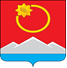 АДМИНИСТРАЦИЯ ТЕНЬКИНСКОГО ГОРОДСКОГО ОКРУГАМАГАДАНСКОЙ ОБЛАСТИП О С Т А Н О В Л Е Н И Е       31.03.2021 № 96-па                 п. Усть-ОмчугОб утверждении Плана проведения экспертизы нормативных правовых актов муниципального образования «Тенькинский городской округ» Магаданской области на 2021 годВ соответствии с Порядком проведения оценки регулирующего воздействия проектов нормативных правовых актов муниципального образования «Тенькинский городской округ» Магаданской области и экспертизы действующих нормативных правовых актов муниципального образования «Тенькинский городской округ» Магаданской области, затрагивающих вопросы осуществления предпринимательской и инвестиционной деятельности на территории муниципального образования «Тенькинский городской округ» Магаданской области, утвержденным постановлением администрации Тенькинского городского округа от 01 декабря 2015 года № 30-па, администрация Тенькинского городского округа Магаданской области п о с т а н о в л я е т:Утвердить План проведения экспертизы нормативных правовых актов муниципального образования «Тенькинский городской округ» Магаданской области на 2021 год согласно приложению к настоящему постановлению.Контроль исполнения настоящего постановления оставляю за собой.Настоящее постановление подлежит официальному опубликованию (обнародованию).И. о. главы Тенькинского городского округа                                  Е.Ю. РеброваУтвержденпостановлением администрацииТенькинского городского округаМагаданской областиот 31.03.2021 № 96-паПлан проведения экспертизы нормативных правовых актов муниципального образования «Тенькинский городской округ» Магаданской области на 2021 год_______________________№ п/пНаименование актаСведения о разработчике актаЗаявительНаличие проведенной ОРВ на стадии подготовки проекта(+/-)Срок проведения экспертизы акта1234561.Постановление Администрации Тенькинского городского округа Магаданской области от 27 декабря 2019 г. № 385-па«Об утверждении Плана мероприятий («дорожной карты») по содействию развитию конкуренции в Тенькинском городском округе Магаданской области на 2019 - 2022 годы»Комитет экономики и стратегического развития территории администрации Тенькинского округаКомитет экономики и стратегического развития территории администрации Тенькинского округа-Январь-июнь 2021 года1234562.Постановление Администрации Тенькинского городского округа Магаданской области от 3 сентября 2018 г. № 214-па«Об утверждении Положения о муниципально-частном партнерстве в муниципальном образовании «Тенькинский городской округ» Магаданской области»Комитет экономики и стратегического развития территории администрации Тенькинского округаразвития Комитет экономики и стратегического территории администрации Тенькинского округа-Июль-декабрь 2021 года